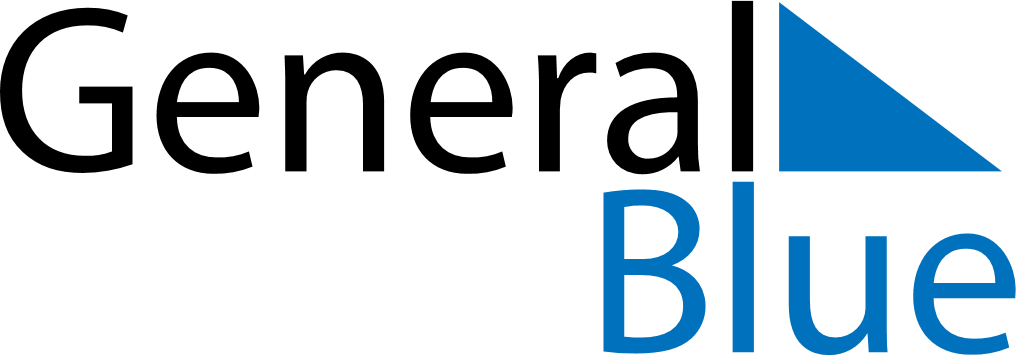 June 2024June 2024June 2024June 2024June 2024June 2024June 2024Ciudad del Este, ParaguayCiudad del Este, ParaguayCiudad del Este, ParaguayCiudad del Este, ParaguayCiudad del Este, ParaguayCiudad del Este, ParaguayCiudad del Este, ParaguaySundayMondayMondayTuesdayWednesdayThursdayFridaySaturday1Sunrise: 6:16 AMSunset: 4:55 PMDaylight: 10 hours and 38 minutes.23345678Sunrise: 6:17 AMSunset: 4:55 PMDaylight: 10 hours and 38 minutes.Sunrise: 6:17 AMSunset: 4:55 PMDaylight: 10 hours and 37 minutes.Sunrise: 6:17 AMSunset: 4:55 PMDaylight: 10 hours and 37 minutes.Sunrise: 6:18 AMSunset: 4:55 PMDaylight: 10 hours and 37 minutes.Sunrise: 6:18 AMSunset: 4:55 PMDaylight: 10 hours and 36 minutes.Sunrise: 6:19 AMSunset: 4:55 PMDaylight: 10 hours and 36 minutes.Sunrise: 6:19 AMSunset: 4:55 PMDaylight: 10 hours and 35 minutes.Sunrise: 6:19 AMSunset: 4:55 PMDaylight: 10 hours and 35 minutes.910101112131415Sunrise: 6:20 AMSunset: 4:55 PMDaylight: 10 hours and 34 minutes.Sunrise: 6:20 AMSunset: 4:55 PMDaylight: 10 hours and 34 minutes.Sunrise: 6:20 AMSunset: 4:55 PMDaylight: 10 hours and 34 minutes.Sunrise: 6:21 AMSunset: 4:55 PMDaylight: 10 hours and 34 minutes.Sunrise: 6:21 AMSunset: 4:55 PMDaylight: 10 hours and 33 minutes.Sunrise: 6:21 AMSunset: 4:55 PMDaylight: 10 hours and 33 minutes.Sunrise: 6:22 AMSunset: 4:55 PMDaylight: 10 hours and 33 minutes.Sunrise: 6:22 AMSunset: 4:55 PMDaylight: 10 hours and 33 minutes.1617171819202122Sunrise: 6:22 AMSunset: 4:55 PMDaylight: 10 hours and 33 minutes.Sunrise: 6:22 AMSunset: 4:55 PMDaylight: 10 hours and 32 minutes.Sunrise: 6:22 AMSunset: 4:55 PMDaylight: 10 hours and 32 minutes.Sunrise: 6:23 AMSunset: 4:56 PMDaylight: 10 hours and 32 minutes.Sunrise: 6:23 AMSunset: 4:56 PMDaylight: 10 hours and 32 minutes.Sunrise: 6:23 AMSunset: 4:56 PMDaylight: 10 hours and 32 minutes.Sunrise: 6:23 AMSunset: 4:56 PMDaylight: 10 hours and 32 minutes.Sunrise: 6:24 AMSunset: 4:56 PMDaylight: 10 hours and 32 minutes.2324242526272829Sunrise: 6:24 AMSunset: 4:57 PMDaylight: 10 hours and 32 minutes.Sunrise: 6:24 AMSunset: 4:57 PMDaylight: 10 hours and 32 minutes.Sunrise: 6:24 AMSunset: 4:57 PMDaylight: 10 hours and 32 minutes.Sunrise: 6:24 AMSunset: 4:57 PMDaylight: 10 hours and 32 minutes.Sunrise: 6:24 AMSunset: 4:57 PMDaylight: 10 hours and 33 minutes.Sunrise: 6:24 AMSunset: 4:58 PMDaylight: 10 hours and 33 minutes.Sunrise: 6:25 AMSunset: 4:58 PMDaylight: 10 hours and 33 minutes.Sunrise: 6:25 AMSunset: 4:58 PMDaylight: 10 hours and 33 minutes.30Sunrise: 6:25 AMSunset: 4:59 PMDaylight: 10 hours and 33 minutes.